Bericht im Liechtensteiner Volksblatt vom 2.5.2018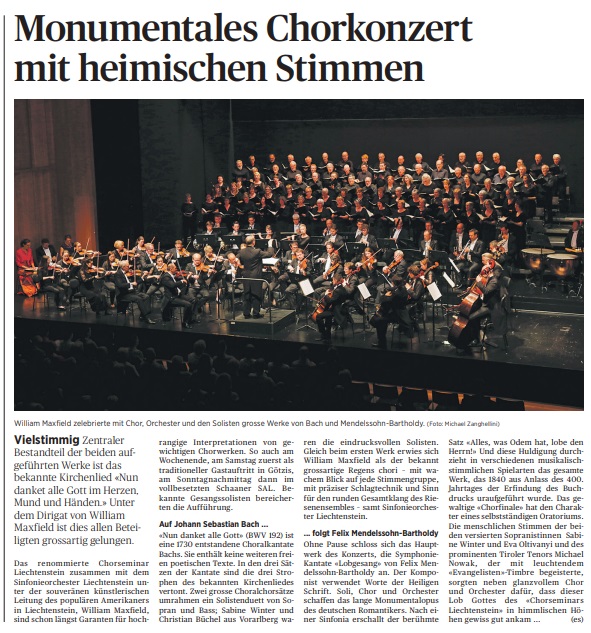 